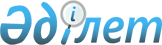 Об установлении публичного сервитута на земельные участкиПостановление акимата города Экибастуза Павлодарской области от 30 сентября 2019 года № 976/10. Зарегистрировано Департаментом юстиции Павлодарской области 10 октября 2019 года № 6564
      В соответствии со статьей 18, пунктом 4 статьи 69 Земельного кодекса Республики Казахстан от 20 июня 2003 года, подпунктом 10) пункта 1 статьи 31 Закона Республики Казахстан от 23 января 2001 года "О местном государственном управлении и самоуправлении в Республике Казахстан", акимат города Экибастуза ПОСТАНОВЛЯЕТ:
      1. Установить публичный сервитут на земельные участки, расположенные в городе Экибастуз:
      для прокладки и эксплуатации линий связи, согласно приложению 1 к настоящему постановлению;
      для прокладки и эксплуатации трассы телефонной канализации, согласно приложению 2 к настоящему постановлению.
      2. Контроль за исполнением настоящего постановления возложить на курирующего заместителя акима города Экибастуз.
      3. Настоящее постановление вводится в действие по истечении десяти календарных дней после дня его первого официального опубликования.
					© 2012. РГП на ПХВ «Институт законодательства и правовой информации Республики Казахстан» Министерства юстиции Республики Казахстан
				
      Аким города Экибастуз

Е. Иманзаипов
Приложение 1
к постановлению акимата
города Экибастуза
от 30 сентября 2019 года
№ 976/10
№ п/п
Пользователь
Местоположение земельного участка
Площадь, гектар
Срок использования, (год)
Целевое назначение
1
2
3
4
5
6
1
Акционерное общество "Казахтелеком"
проспект имени Д.А. Кунаева, 11
0,0240
10 лет
для прокладки и эксплуатации линий связи
2
Акционерное общество "Казахтелеком"
улица Мухтара Ауэзова, 47 А
0,0026
10 лет
для прокладки и эксплуатации линий связи
3
Акционерное общество "Казахтелеком"
улица Железнодорожная, 33
0,1010
10 лет
для прокладки и эксплуатации линий связи
4
Акционерное общество "Казахтелеком"
улица Косыма Пшенбаева, 6
0,0430
10 лет
для прокладки и эксплуатации линий связи
5
Акционерное общество "Казахтелеком"
улица Кеншілер, 34
0,0078
10 лет
для прокладки и эксплуатации линий связи
6
Акционерное общество "Казахтелеком"
улица Мәшһүр Жүсіп,148
0,0322
10 лет
для прокладки и эксплуатации линий связи
7
Акционерное общество "Казахтелеком"
улица Бауыржан Момышұлы, 96 А
0,0275
10 лет
для прокладки и эксплуатации линий связи
8
Акционерное общество "Казахтелеком"
улица Абая, 152 А
0,0010
10 лет
для прокладки и эксплуатации линий связи
9
Акционерное общество "Казахтелеком"
проспект имени Д.А. Кунаева, 5
0,0132
10 лет
для прокладки и эксплуатации линий связи
10
Акционерное общество "Казахтелеком"
проспект имени Д.А. Кунаева, 7
0,0008
10 лет
для прокладки и эксплуатации линий связи
11
Акционерное общество "Казахтелеком"
проспект имени Д.А. Кунаева, 11 А
0,0016
10 лет
для прокладки и эксплуатации линий связи
12
Акционерное общество "Казахтелеком"
улица Косыма Пшенбаева, 2 А
0,0268
10 лет
для прокладки и эксплуатации линий связи
13
Акционерное общество "Казахтелеком"
улица Мухтара Ауэзова, 2 Б
0,0519
10 лет
для прокладки и эксплуатации линий связи
14
Акционерное общество "Казахтелеком"
проспект имени Д.А. Кунаева, 15 Б
0,0160
10 лет
для прокладки и эксплуатации линий связи
15
Акционерное общество "Казахтелеком"
улица Наурыз, 2
0,0057
10 лет
для прокладки и эксплуатации линий связи
16
Акционерное общество "Казахтелеком"
проспект имени Д.А. Кунаева, 74
0,0169
10 лет
для прокладки и эксплуатации линий связи
17
Акционерное общество "Казахтелеком"
проспект имени Д.А. Кунаева, 69
0,0180
10 лет
для прокладки и эксплуатации линий связи
18
Акционерное общество "Казахтелеком"
проспект имени Д.А. Кунаева, 100
0,0135
10 лет
для прокладки и эксплуатации линий связи
19
Акционерное общество "Казахтелеком"
проспект имени Д.А. Кунаева, 126
0,0069
10 лет
для прокладки и эксплуатации линий связи
20
Акционерное общество "Казахтелеком"
улица Абая, 175
0,0167
10 лет
для прокладки и эксплуатации линий связи
21
Акционерное общество "Казахтелеком"
проспект имени Д.А. Кунаева, 83
0,0182
10 лет
для прокладки и эксплуатации линий связи
22
Акционерное общество "Казахтелеком"
проспект имени Д.А. Кунаева, 201
0,0612
10 лет
для прокладки и эксплуатации линий связиПриложение 2
к постановлению акимата
города Экибастуза
от 30 сентября 2019 года
№ 976/10
№ п/п
Пользователь
Местоположение земельного участка
Площадь, гектар
Срок использования (год)
Целевое назначение
1
2
3
4
5
6
1
Акционерное общество "Казахтелеком"
улица Промышленная 
0,0151
10 лет
для прокладки и эксплуатации трассы телефонной канализации
2
Акционерное общество "Казахтелеком"
улица Болашақ 
0,0136
10 лет
для прокладки и эксплуатации трассы телефонной канализации
3
Акционерное общество "Казахтелеком"
улица Шахтостроителей 
0,0148
10 лет
для прокладки и эксплуатации трассы телефонной канализации
4
Акционерное общество "Казахтелеком"
улица Энтузиастов 
0,0147
10 лет
для прокладки и эксплуатации трассы телефонной канализации
5
Акционерное общество "Казахтелеком"
улица Баянаульская 
0,0515
10 лет
для прокладки и эксплуатации трассы телефонной канализации
6
Акционерное общество "Казахтелеком"
улица Баянаульская 
0,0229
10 лет
для прокладки и эксплуатации трассы телефонной канализации
7
Акционерное общество "Казахтелеком"
проспект имени Д.А. Кунаева 
0,0087
10 лет
для прокладки и эксплуатации трассы телефонной канализации
8
Акционерное общество "Казахтелеком"
улица Әлия Молдағұлова 
0,0146
10 лет
для прокладки и эксплуатации трассы телефонной канализации
9
Акционерное общество "Казахтелеком"
улица Сейфуллина 
0,0911
10 лет
для прокладки и эксплуатации трассы телефонной канализации
10
Акционерное общество "Казахтелеком"
улица Степная 
0,03
10 лет
для прокладки и эксплуатации трассы телефонной канализации
11
Акционерное общество "Казахтелеком"
улица Әлия Молдағұлова 
0,0251
10 лет
для прокладки и эксплуатации трассы телефонной канализации
12
Акционерное общество "Казахтелеком"
улица Павлодарская 
0,0013
10 лет
для прокладки и эксплуатации трассы телефонной канализации
12
Акционерное общество "Казахтелеком"
улица Павлодарская 
0,0014
10 лет
для прокладки и эксплуатации трассы телефонной канализации
13
Акционерное общество "Казахтелеком"
улица Мухтара Ауэзова
0,0075
10 лет
для прокладки и эксплуатации трассы телефонной канализации
14
Акционерное общество "Казахтелеком"
улица Гоголя
0,0049
10 лет
для прокладки и эксплуатации трассы телефонной канализации
15
Акционерное общество "Казахтелеком"
улица Ломоносова
0,0049
10 лет
для прокладки и эксплуатации трассы телефонной канализации
16
Акционерное общество "Казахтелеком"
улица Шәкәрім
0,0164
10 лет
для прокладки и эксплуатации трассы телефонной канализации
17
Акционерное общество "Казахтелеком"
улица Кеншілер
0,0004
10 лет
для прокладки и эксплуатации трассы телефонной канализации
18
Акционерное общество "Казахтелеком"
улица Кеншілер
0,0027
10 лет
для прокладки и эксплуатации трассы телефонной канализации
19
Акционерное общество "Казахтелеком"
улица Казбека Нуралина, 

Солнечный проезд, 

улица Тепличная, 

улица Балдәурен 
0,0035
10 лет
для прокладки и эксплуатации трассы телефонной канализации
19
Акционерное общество "Казахтелеком"
улица Казбека Нуралина, 

Солнечный проезд, 

улица Тепличная, 

улица Балдәурен 
0,0029
10 лет
для прокладки и эксплуатации трассы телефонной канализации
19
Акционерное общество "Казахтелеком"
улица Казбека Нуралина, 

Солнечный проезд, 

улица Тепличная, 

улица Балдәурен 
0,0018
10 лет
для прокладки и эксплуатации трассы телефонной канализации
19
Акционерное общество "Казахтелеком"
улица Казбека Нуралина, 

Солнечный проезд, 

улица Тепличная, 

улица Балдәурен 
0,0028
10 лет
для прокладки и эксплуатации трассы телефонной канализации
20
Акционерное общество "Казахтелеком"
улица Мәшһүр Жүсіп, 58/1 
0,0008
10 лет
для прокладки и эксплуатации трассы телефонной канализации
20
Акционерное общество "Казахтелеком"
улица Мәшһүр Жүсіп, 58/1 
0,0035
10 лет
для прокладки и эксплуатации трассы телефонной канализации
21
Акционерное общество "Казахтелеком"
улица Мухтара Ауэзова 
0,0035
10 лет
для прокладки и эксплуатации трассы телефонной канализации
22
Акционерное общество "Казахтелеком"
улица Мәшһүр Жүсіп, 113 
0,0019
10 лет
для прокладки и эксплуатации трассы телефонной канализации
23
Акционерное общество "Казахтелеком"
улица Энергетиктер, 38 
0,0106
10 лет
для прокладки и эксплуатации трассы телефонной канализации
24
Акционерное общество "Казахтелеком"
улица Мәшһүр Жүсіп, 123/138 
0,007
10 лет
для прокладки и эксплуатации трассы телефонной канализации
25
Акционерное общество "Казахтелеком"
улица С.Торайгырова
0,0081
10 лет
для прокладки и эксплуатации трассы телефонной канализации
26
Акционерное общество "Казахтелеком"
улица Мухтара Ауэзова 
0,0031
10 лет
для прокладки и эксплуатации трассы телефонной канализации
27
Акционерное общество "Казахтелеком"
улица Мухтара Ауэзова 
0,0003
10 лет
для прокладки и эксплуатации трассы телефонной канализации
28
Акционерное общество "Казахтелеком"
улица Мәшһүр Жүсіп, 153 
0,0031
10 лет
для прокладки и эксплуатации трассы телефонной канализации
29
Акционерное общество "Казахтелеком"
улица Мухтара Ауэзова, 47 
0,0009
10 лет
для прокладки и эксплуатации трассы телефонной канализации
30
Акционерное общество "Казахтелеком"
улица Мәшһүр Жүсіп, 8 
0,0007
10 лет
для прокладки и эксплуатации трассы телефонной канализации
31
Акционерное общество "Казахтелеком"
улица Энергетиктер, 54 
0,0009
10 лет
для прокладки и эксплуатации трассы телефонной канализации
32
Акционерное общество "Казахтелеком"
улица Королева, 74 
0,0082
10 лет
для прокладки и эксплуатации трассы телефонной канализации
33
Акционерное общество "Казахтелеком"
улица Мәшһүр Жүсіп, 90 А 
0,0135
10 лет
для прокладки и эксплуатации трассы телефонной канализации
34
Акционерное общество "Казахтелеком"
улица Энергетиктер, 77 
0,0082
10 лет
для прокладки и эксплуатации трассы телефонной канализации
35
Акционерное общество "Казахтелеком"
улица Әлия Молдағұлова, 51 А 
0,0007
10 лет
для прокладки и эксплуатации трассы телефонной канализации
36
Акционерное общество "Казахтелеком"
улица С.Торайгырова 
0,003
10 лет
для прокладки и эксплуатации трассы телефонной канализации
37
Акционерное общество "Казахтелеком"
улица имени Масхута Дуйсенбаева, 11 
0,0017
10 лет
для прокладки и эксплуатации трассы телефонной канализации
38
Акционерное общество "Казахтелеком"
улица Павлодарская 
0,0002
10 лет
для прокладки и эксплуатации трассы телефонной канализации
39
Акционерное общество "Казахтелеком"
улица Ломоносова 
0,1363
10 лет
для прокладки и эксплуатации трассы телефонной канализации
40
Акционерное общество "Казахтелеком"
улица Энергетиктер, 64 
0,0004
10 лет
для прокладки и эксплуатации трассы телефонной канализации
41
Акционерное общество "Казахтелеком"
улица С.Торайгырова 
0,0012
10 лет
для прокладки и эксплуатации трассы телефонной канализации
42
Акционерное общество "Казахтелеком"
улица Ломоносова 
0,001
10 лет
для прокладки и эксплуатации трассы телефонной канализации
43
Акционерное общество "Казахтелеком"
улица Энергетиктер, 40 
0,0014
10 лет
для прокладки и эксплуатации трассы телефонной канализации
44
Акционерное общество "Казахтелеком"
улица Ломоносова, 13 
0,001
10 лет
для прокладки и эксплуатации трассы телефонной канализации
45
Акционерное общество "Казахтелеком"
улица Царева
0,0046
10 лет
для прокладки и эксплуатации трассы телефонной канализации
46
Акционерное общество "Казахтелеком"
улица Царева
0,0033
10 лет
для прокладки и эксплуатации трассы телефонной канализации
47
Акционерное общество "Казахтелеком"
улицы Абая - Жамбыл
0,0019
10 лет
для прокладки и эксплуатации трассы телефонной канализации
48
Акционерное общество "Казахтелеком"
улица Бухар Жырау 
0,0007
10 лет
для прокладки и эксплуатации трассы телефонной канализации
49
Акционерное общество "Казахтелеком"
улица Царева 
0,024
10 лет
для прокладки и эксплуатации трассы телефонной канализации
50
Акционерное общество "Казахтелеком"
улица Абая 
0,0122
10 лет
для прокладки и эксплуатации трассы телефонной канализации
51
Акционерное общество "Казахтелеком"
2 Южный проезд 
0,0079
10 лет
для прокладки и эксплуатации трассы телефонной канализации
51
Акционерное общество "Казахтелеком"
2 Южный проезд 
0,0016
10 лет
для прокладки и эксплуатации трассы телефонной канализации
51
Акционерное общество "Казахтелеком"
2 Южный проезд 
0,0064
10 лет
для прокладки и эксплуатации трассы телефонной канализации
51
Акционерное общество "Казахтелеком"
2 Южный проезд 
0,0013
10 лет
для прокладки и эксплуатации трассы телефонной канализации
52
Акционерное общество "Казахтелеком"
улица Бухар Жырау 
0,0033
10 лет
для прокладки и эксплуатации трассы телефонной канализации
52
Акционерное общество "Казахтелеком"
улица Бухар Жырау 
0,0044
10 лет
для прокладки и эксплуатации трассы телефонной канализации
52
Акционерное общество "Казахтелеком"
улица Бухар Жырау 
0,0008
10 лет
для прокладки и эксплуатации трассы телефонной канализации
53
Акционерное общество "Казахтелеком"
улица 40 лет Экибастуза 
0,0003
10 лет
для прокладки и эксплуатации трассы телефонной канализации
53
Акционерное общество "Казахтелеком"
улица 40 лет Экибастуза 
0,0003
10 лет
для прокладки и эксплуатации трассы телефонной канализации
54
Акционерное общество "Казахтелеком"
улица 40 лет Экибастуза 
0,0023
10 лет
для прокладки и эксплуатации трассы телефонной канализации
54
Акционерное общество "Казахтелеком"
улица 40 лет Экибастуза 
0,0031
10 лет
для прокладки и эксплуатации трассы телефонной канализации
55
Акционерное общество "Казахтелеком"
улица Бухар Жырау 
0,0002
10 лет
для прокладки и эксплуатации трассы телефонной канализации
56
Акционерное общество "Казахтелеком"
улица Сахарова 
0,0044
10 лет
для прокладки и эксплуатации трассы телефонной канализации
56
Акционерное общество "Казахтелеком"
улица Сахарова 
0,0091
10 лет
для прокладки и эксплуатации трассы телефонной канализации
56
Акционерное общество "Казахтелеком"
улица Сахарова 
0,0063
10 лет
для прокладки и эксплуатации трассы телефонной канализации
56
Акционерное общество "Казахтелеком"
улица Сахарова 
0,0026
10 лет
для прокладки и эксплуатации трассы телефонной канализации
56
Акционерное общество "Казахтелеком"
улица Сахарова 
0,002
10 лет
для прокладки и эксплуатации трассы телефонной канализации
57
Акционерное общество "Казахтелеком"
улица Акмола 
0,0132
10 лет
для прокладки и эксплуатации трассы телефонной канализации
57
Акционерное общество "Казахтелеком"
улица Акмола 
0,0034
10 лет
для прокладки и эксплуатации трассы телефонной канализации
57
Акционерное общество "Казахтелеком"
улица Акмола 
0,0018
10 лет
для прокладки и эксплуатации трассы телефонной канализации
58
Акционерное общество "Казахтелеком"
улица Сабита Донентаева
0,0009
10 лет
для прокладки и эксплуатации трассы телефонной канализации